We Can! Book 3 Unit 5: Friends, Actions, Things  1. Listen, number and write. (1) ________ my friend, Omar.     Nice (2) ________ you Omar.(3) ______ to meet (4) ______ !Ready?  (5) ________  to the new computer store! 2. Match time and greeting. Write. A. Good evening   B. Good morning C. Goodnight D. Good afternoon3. Match words with pictures and write.   4. Listen and circle. Then write 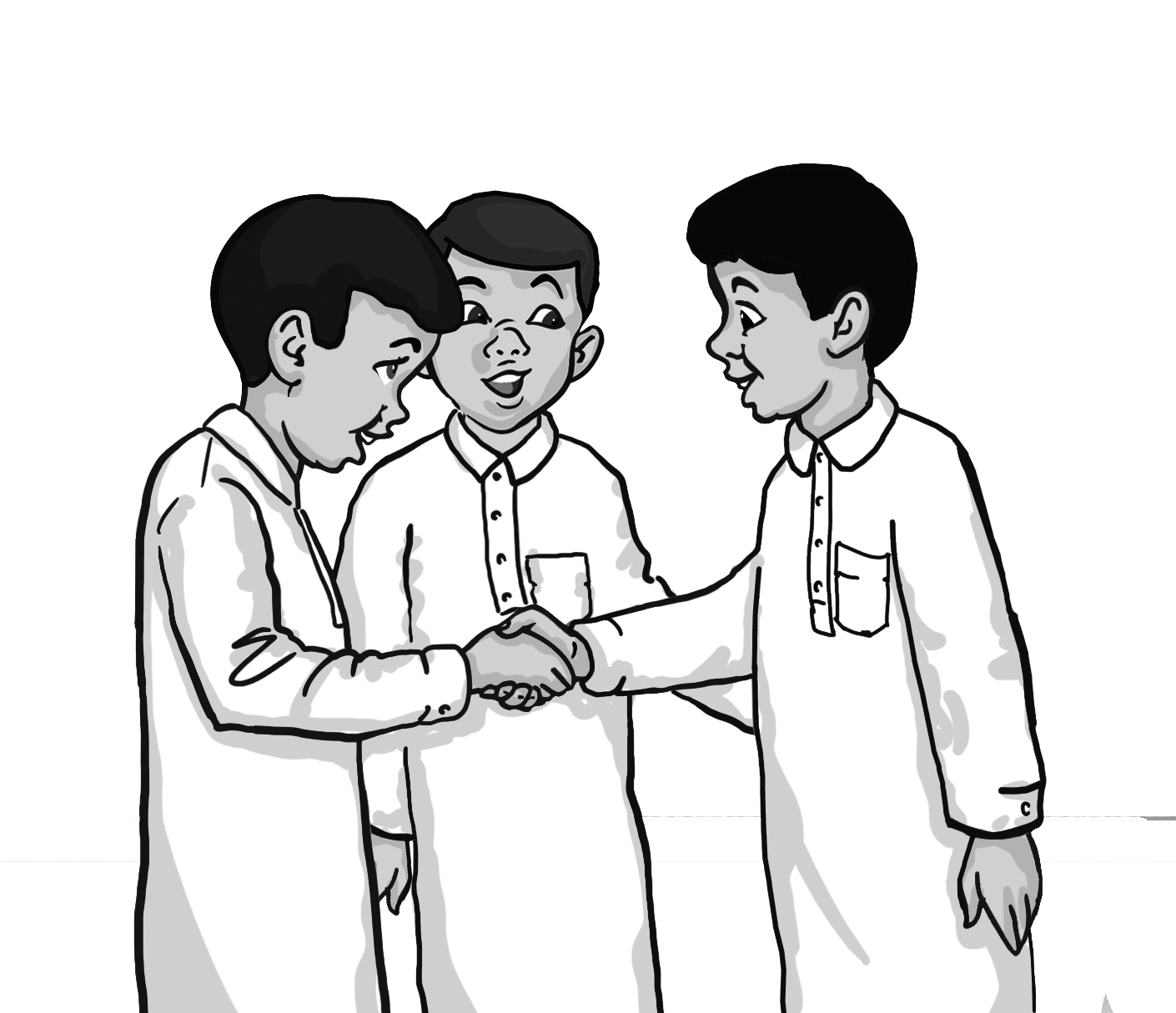 ___to meet     ____Let’s go____Nice          ____you, too____This is 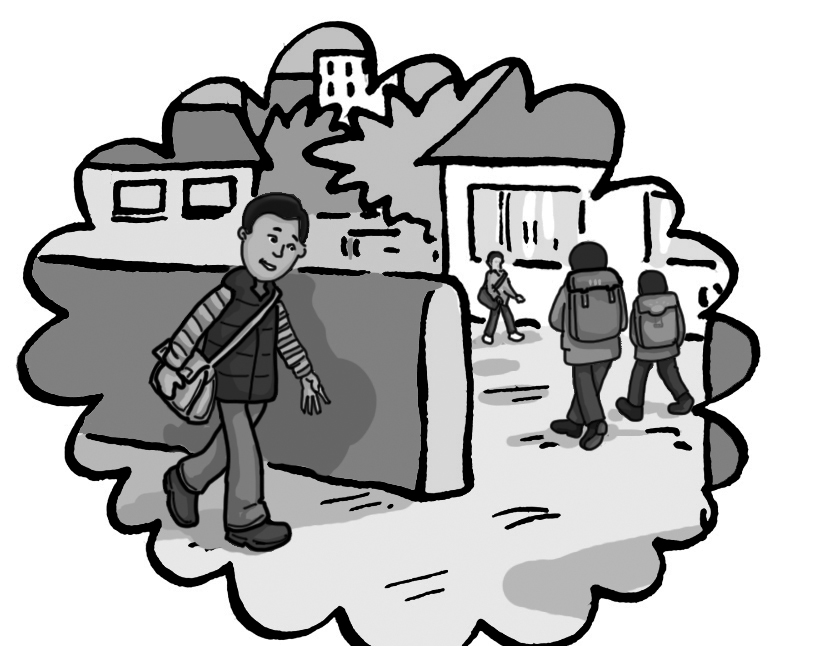 1. __________________!    Let’s go to school!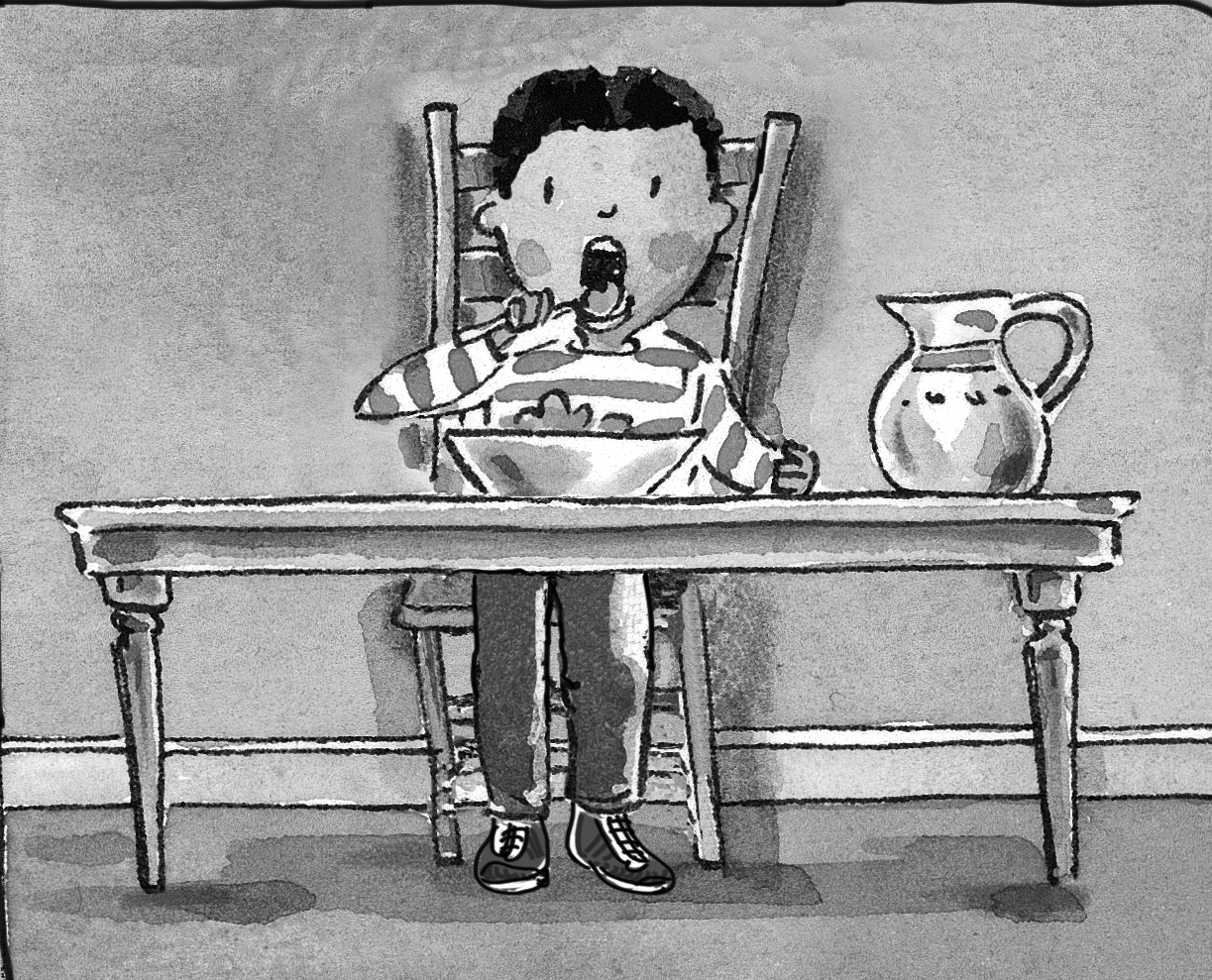 2. __________________!   Let’s have lunch!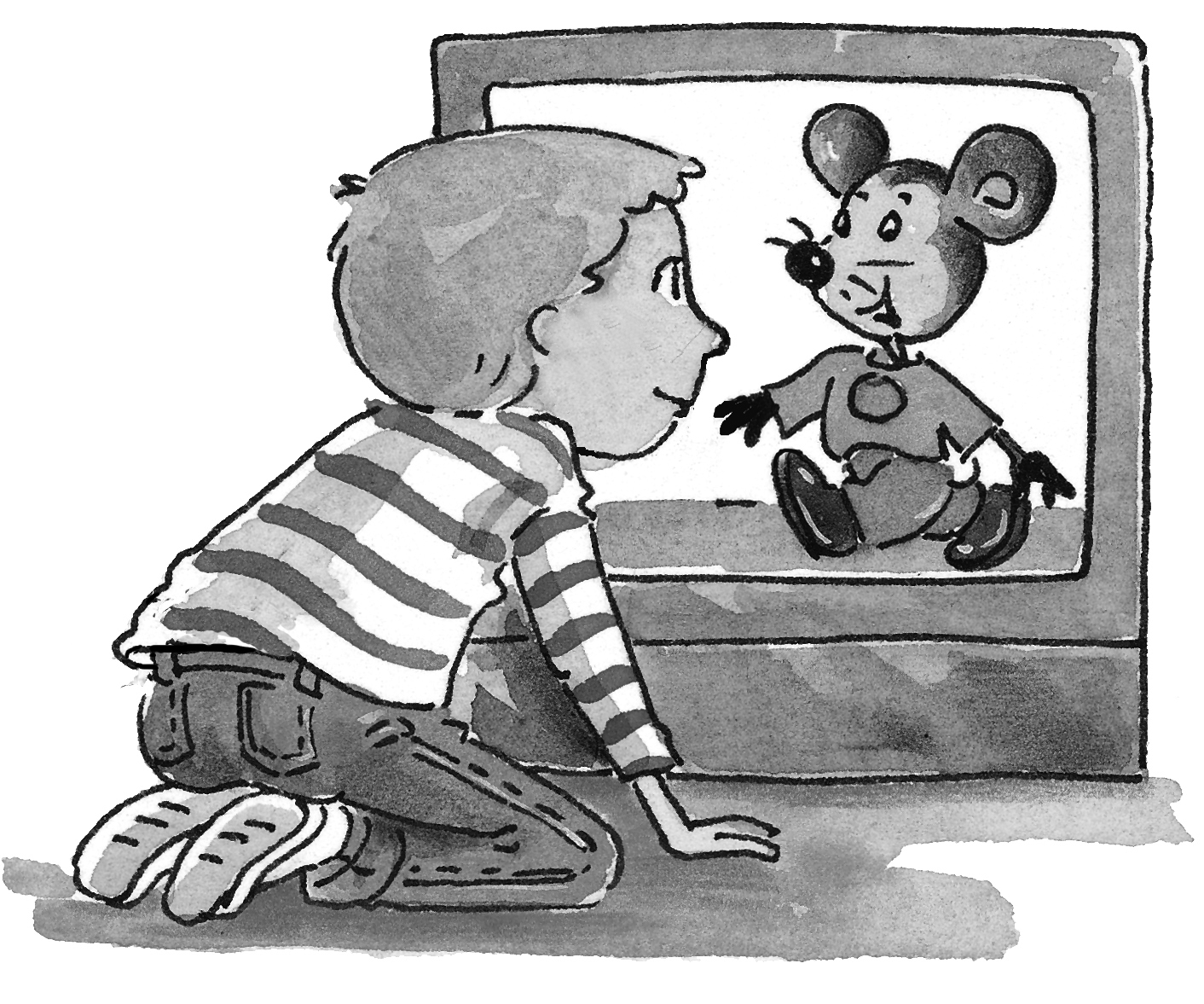 3. __________________!    Let’s watch TV!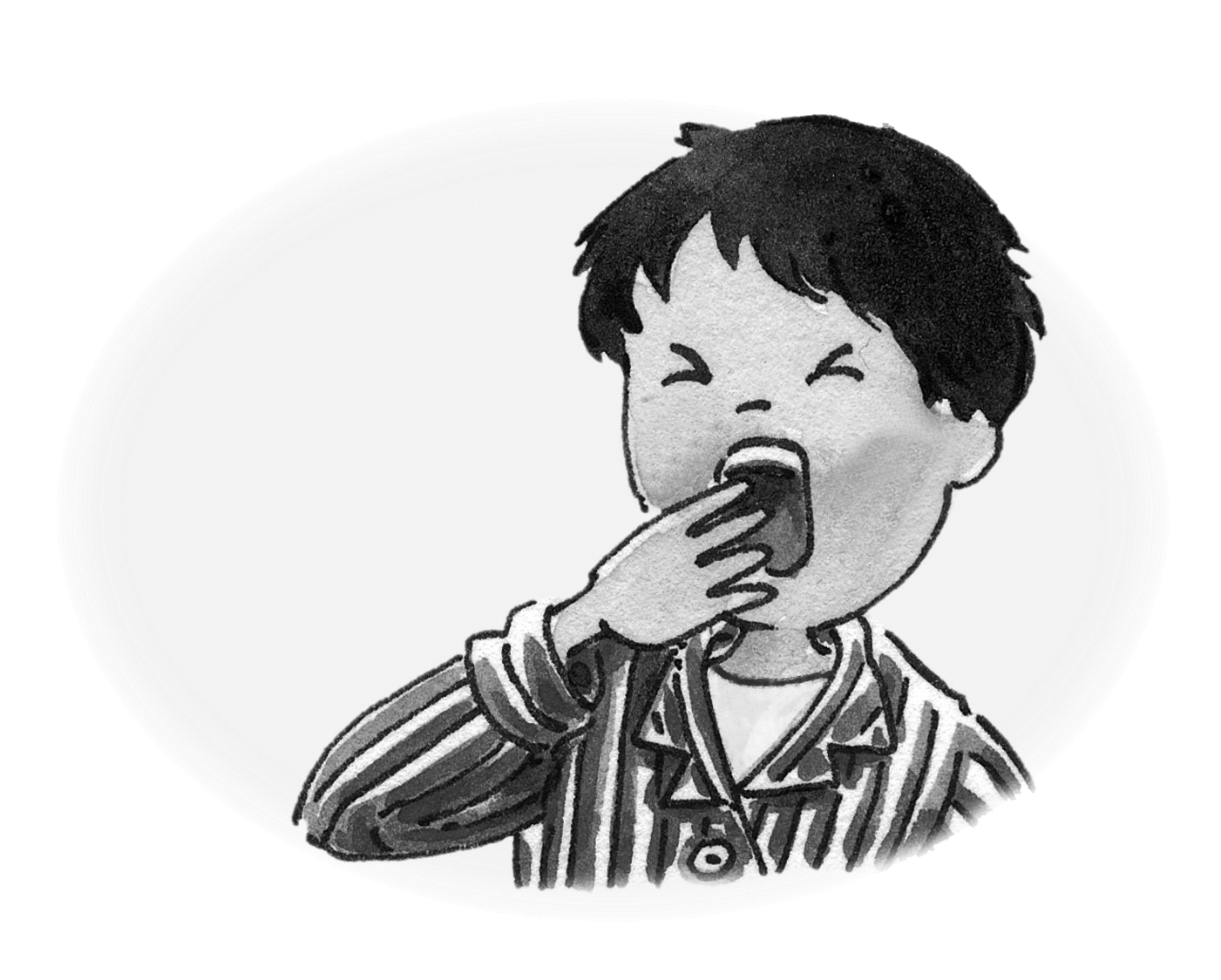 4. __________________!    Let’s go to bedtalking        sitting        walking      cycling    jumping 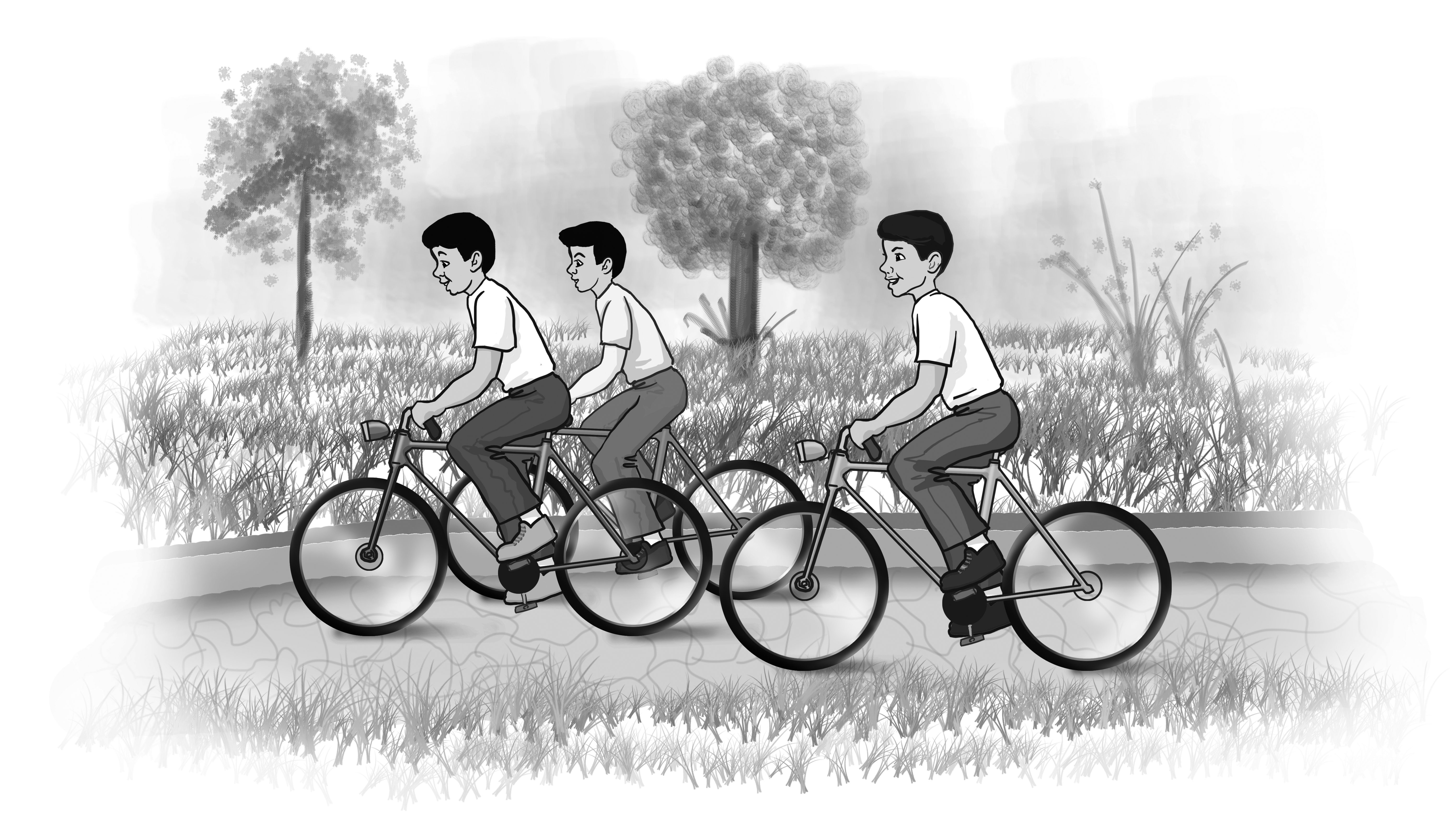 12 They’re    _____________They’re not  ___________________________34They ________________________ not ____________________________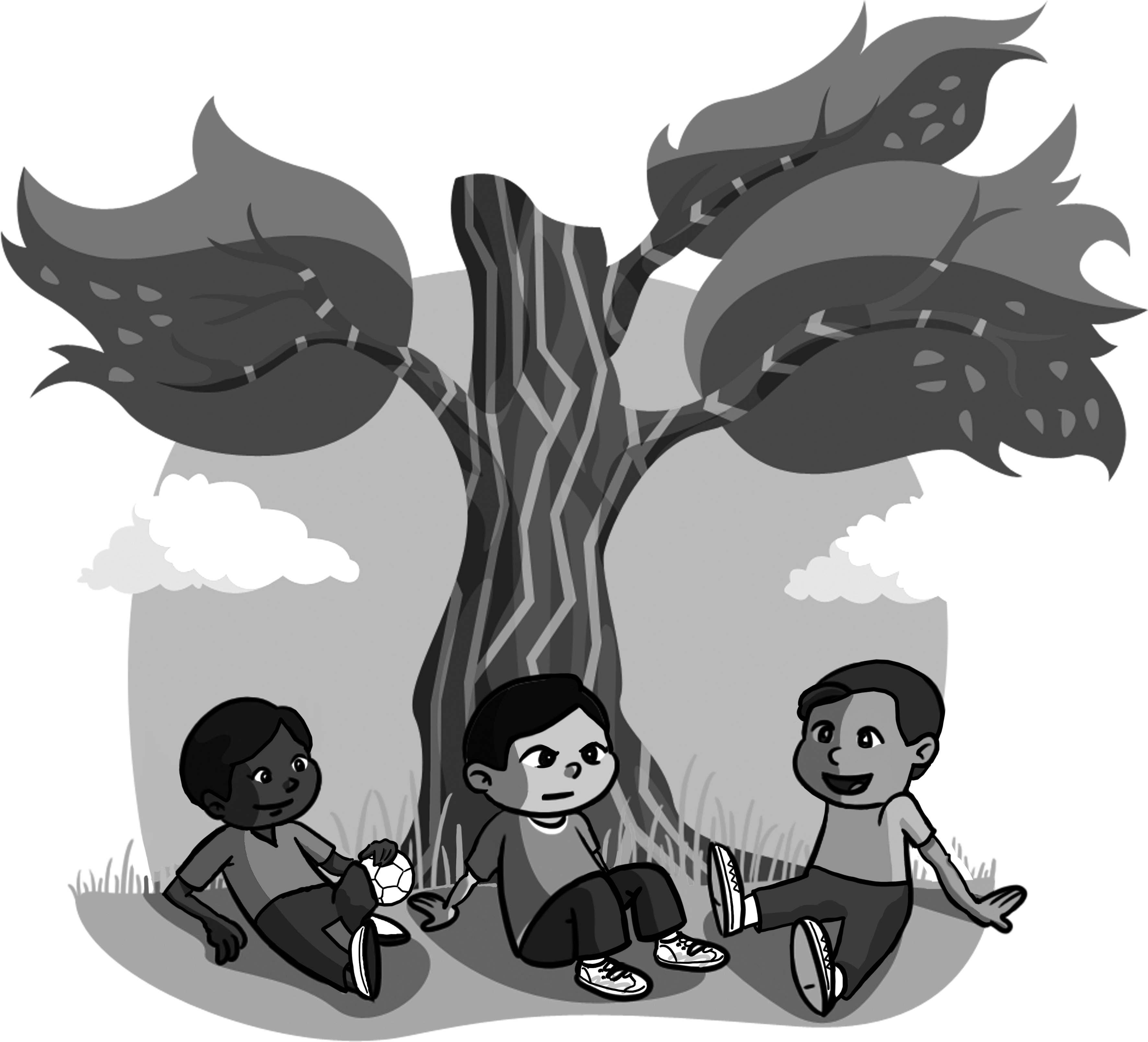 56____________________________ not ____________________________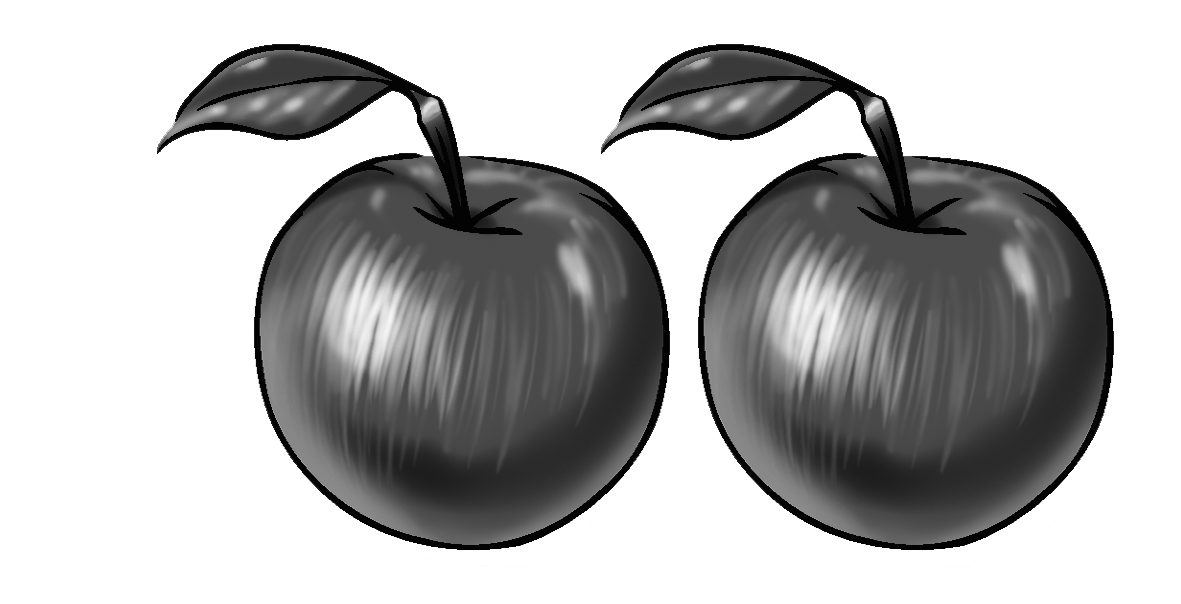 Apples are __________!sweet	sour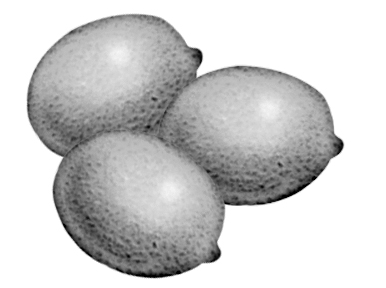 Lemons are _________,sweet	sour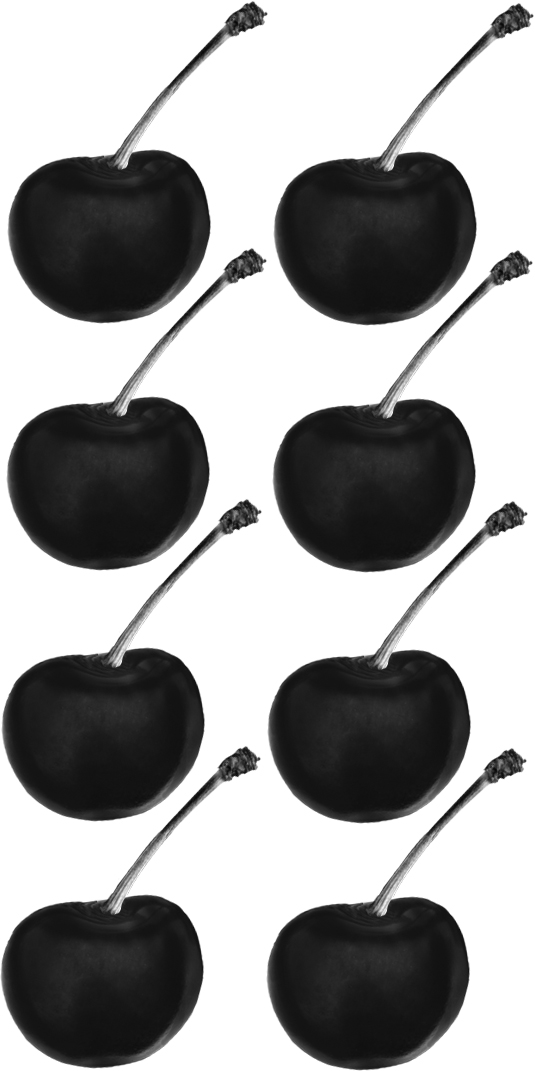 Cherries are_________!sweet	sourThey’re not __________,sweet	sour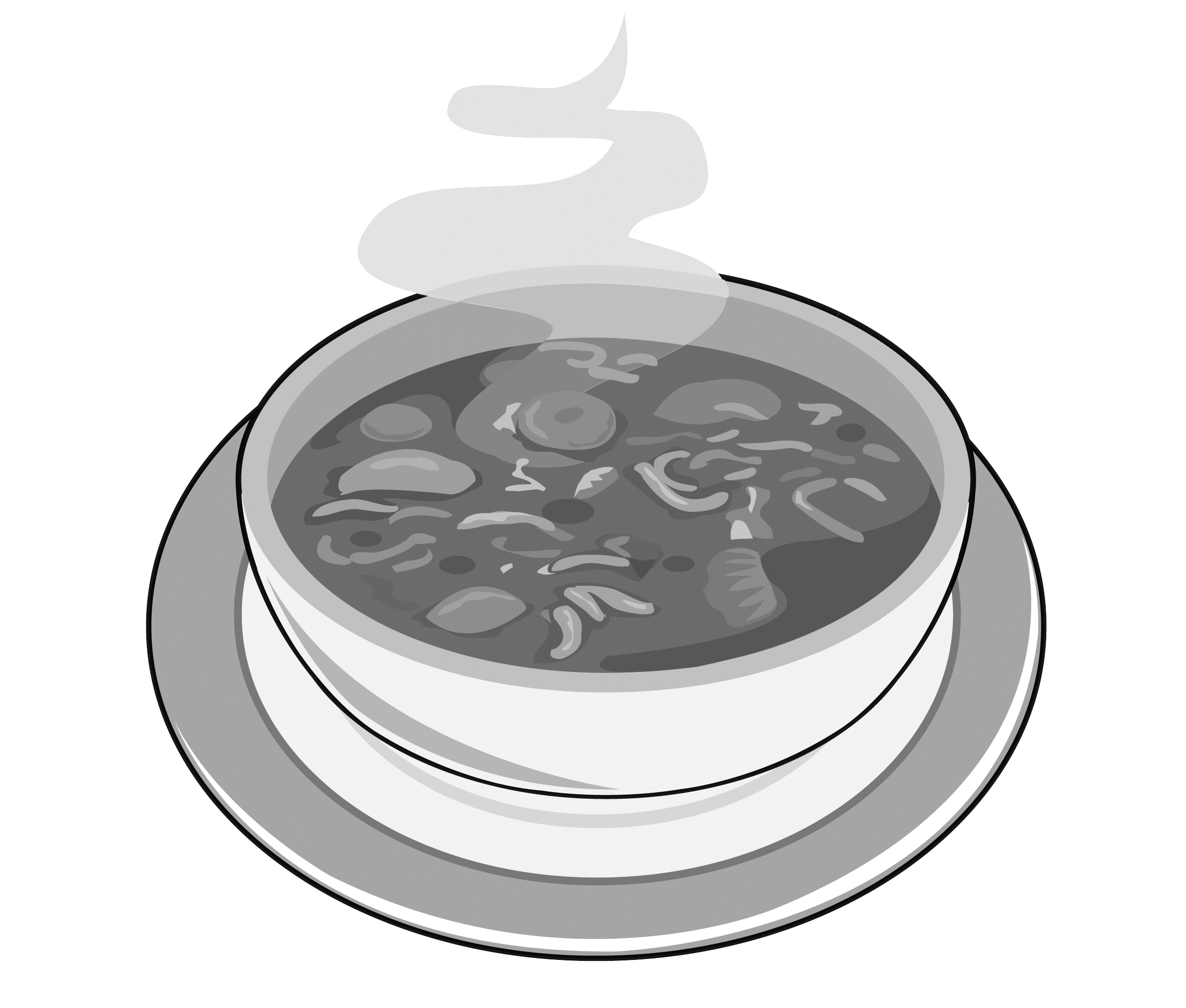 My soup is__________!		cold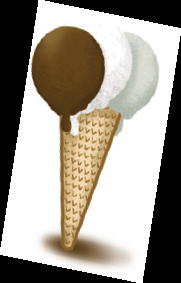 Ice-cream is_________.hot 		cold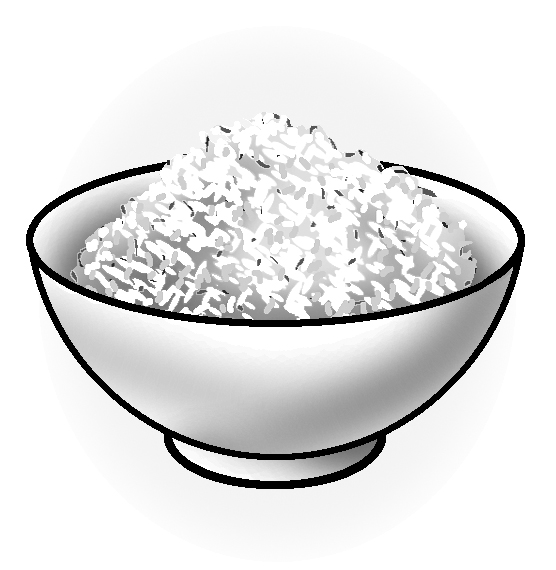 Rice is __________,hot 		coldIt’s not __________. 	hot 		cold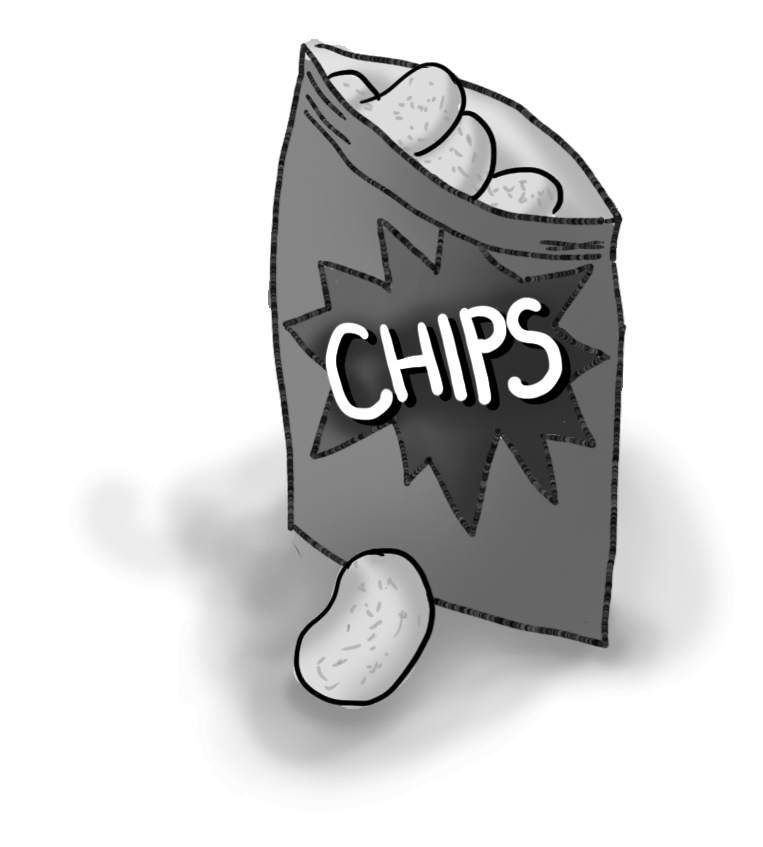 Chips are __________,salty	sweetAnd they’re ________!salty	tastyLet’s eat!